HISTOIRE DES ARTS Essaye de retrouver le titre de ces tableaux et/ou le nom de l’artiste. Nous avons déjà évoqué ces artistes en classe.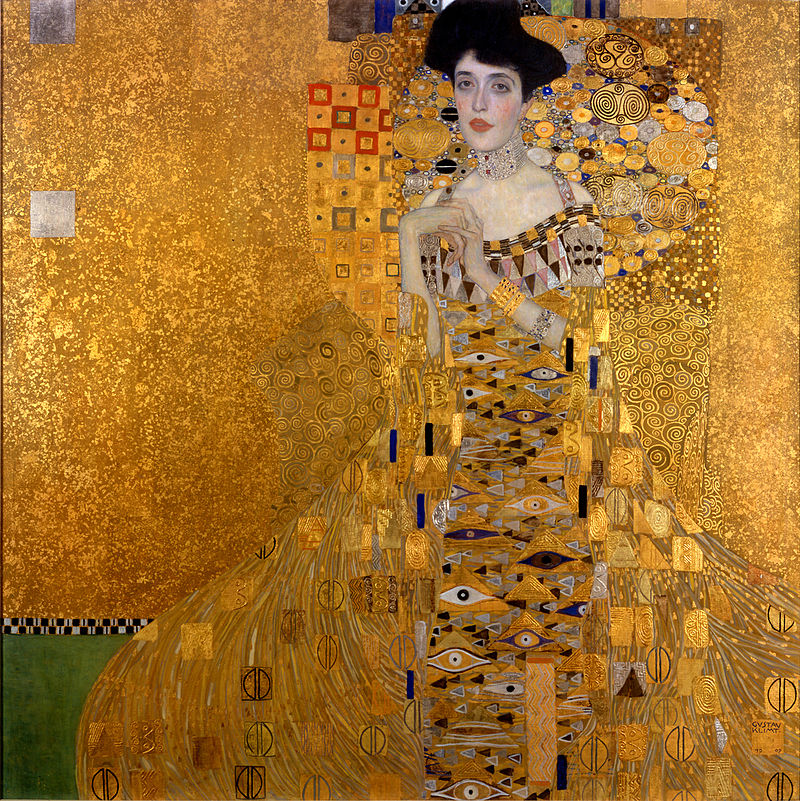 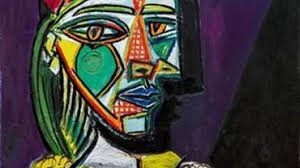 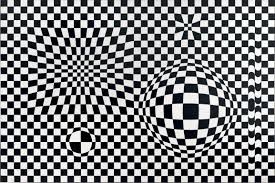 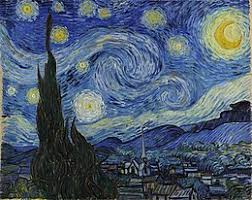 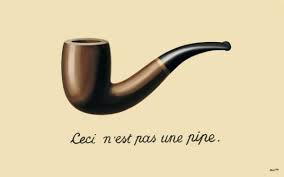 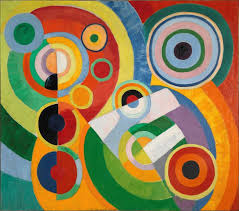 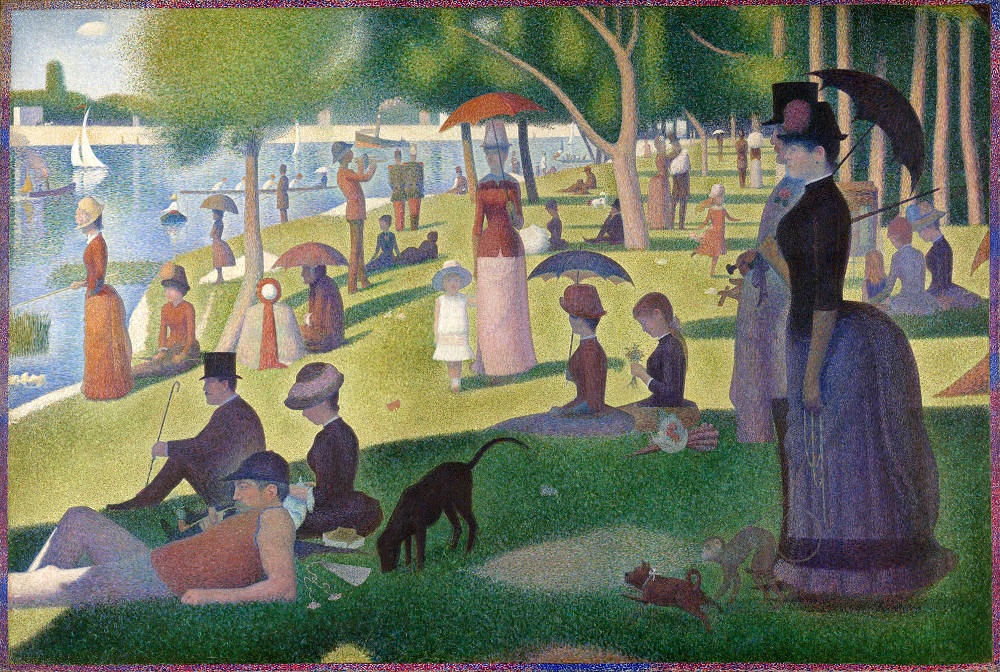 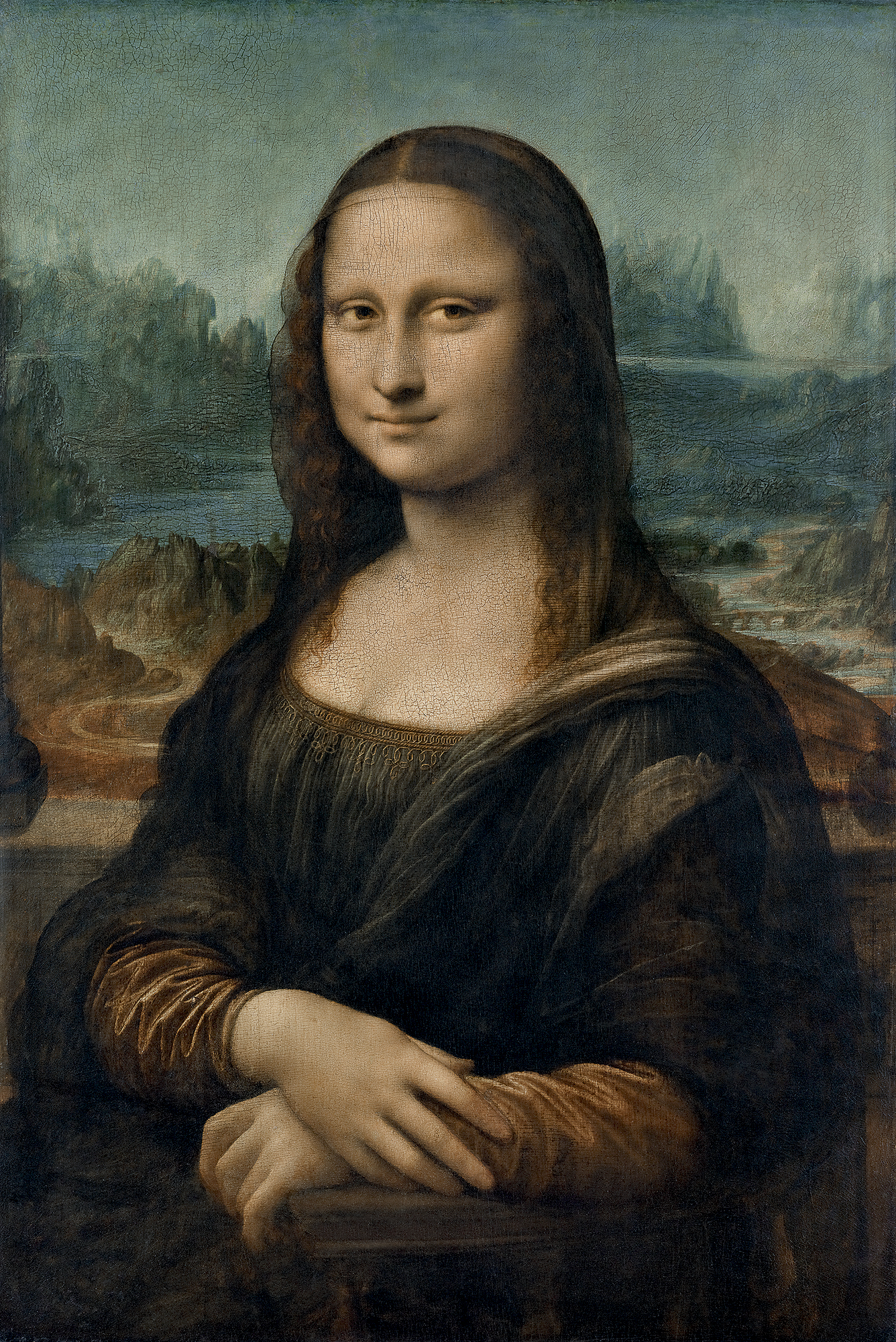 